An Institution of Opportunity: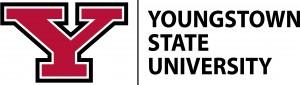 YSU inspires individuals, enhances futures, and enriches lives.Academic Senate AgendaWednesday, March 13 at 4:00 P.M.Debartolo Hall, Room 132 [4:00 PM] Call to Order/Certification of Quorum [4:02 PM] Approval of Agenda (Approved)[4:04 PM] Approval of Recording (as minutes) February 7, 2023 (Recording is located at the following URL: https://ysu.edu/academic-senate/meeting-agendas-minutes) (Approved)[4:05 PM] Senate Executive Committee Report – Dr Chet Cooper, Senate Chair[4:10 PM] Senate Committee Reports Undergraduate Curriculum Committee Report – Dr Thomas Wakefield, ChairAcademic Program Committee Report – Dr David Asch, Chair [4:15 PM] Old BusinessGeneral Education Model – Dr Martha Pallante (Approved – 0 Nay, 0 Abstain)[4:20 PM] New Business EGCC Programs for Review, Academic Programs – Dr David Asch (Approved – 0 Nay, 0 Abstain)Upcoming Elections, Governance Committee – Dr Martha Pallante Gmail and Google Drive Risk Mitigation Strategy (Informational – 15)– Mr James Yukesch (Agenda Item Withdrawn at Request of Presenter)Integration of the former DWEI into the STEM and Sokolov Honors College (Informational – 5) – Dr Amy Cossentino, Dr Wim Steelant, Dr Jennifer PintarNSSE 2023 Key Takeaways (Informational – 10) – Ms Hillary Fuhrman (Information Posted to Website)[5:20 PM] AdjournmentNext Meeting of the Academic Senate:April 3, 2024 at 4:00 PMDebartolo Hall, Room 132